Lycée Polyvalent René CASSIN 75, Route de Saint Clément 69170TARARE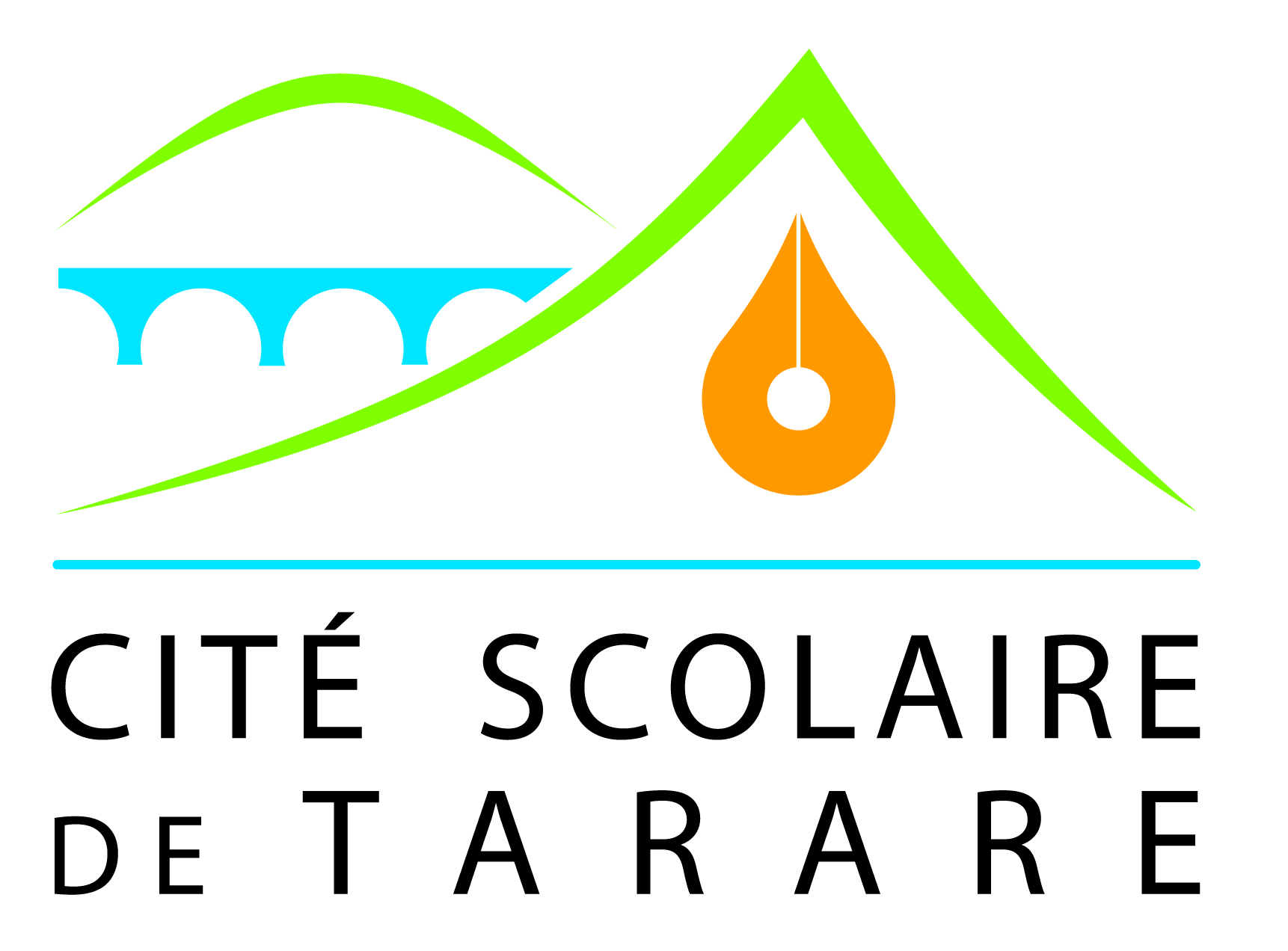 Tableau récapitulatif des lotsContacts :Partie technique : M. Maxime Dubreuil , DDFPT  /courriel : Maxime.dubreuil@ac-lyon.frPartie administrative : Mme Mauricette Debut , secrétaire /courriel : mauricette.debut@ac-lyon.frTéléphone :04 74 05 00 74N° lotintitulééquipement14 postes de câblage en T (habitat et tertiaireDimensions : Hauteur : 2300mmLargeur : 2300mm minimumProfondeur : 1200mm minimumCaractéristiques techniques d’un poste :Structure autoporteuse en tôle pliée avec trous de diamètre 22mm pour passage des gaines,3 châssis métalliques permettant la mise en place de plaques de type BA13 (hauteur de 2000 sur largeur 1200mm) recto et verso. Les plaques de travail (de type BA13) doivent pouvoir se poser et s’enlever facilement (pas de vis de fixation entre la plaque et le châssis)2 pupitres de commande permettant la mise sous tension  séparé entre la partie gauche et la partie droite du poste de câblage.Caractéristique du pupitre de commande :1 système d’arrêt général de l’alimentation électrique,1  protection de type disjoncteur différentiel3 prises 2P+T1 prise RJ451 voyant de mise sous tension (pouvant être déporté sur le dessus du châssis)1 interrupteur à clef (type 455) pour la mise sous tension du poste